ЧЕРКАСЬКА ОБЛАСНА РАДАГОЛОВАР О З П О Р Я Д Ж Е Н Н Я08.07.2019                                                                                            № 316-рПро утворення конкурсної комісіїз проведення конкурсуна зайняття посади директораЗолотоніської спеціальноїзагальноосвітньої школи-інтернатуЧеркаської обласної радиВідповідно до статті 56 Закону України «Про місцеве самоврядування
в Україні», абзацу п’ятого підпункту 8 пункту 3 рішення обласної ради
від 16.12.2016 № 10-18/VII «Про управління суб’єктами та об’єктами спільної власності територіальних громад сіл, селищ, міст Черкаської області»,
пунктів 8, 39-41 Порядку проведення конкурсного відбору кандидатів
на посади керівників підприємств, установ, закладів спільної власності територіальних громад сіл, селищ, міст Черкаської області, затвердженого рішенням обласної ради від 07.09.2018 № 24-10/VIІ (далі – Порядок), враховуючи пункт 3 розпорядження обласної ради від 24.06.2019 № 299-р
«Про оголошення конкурсу на зайняття посади директора Золотоніської спеціальної загальноосвітньої школи-інтернату Черкаської обласної ради», листи Департаменту освіти і науки Черкаської обласної державної адміністрації від 04.07.2019 № 02/11-02.1-1500, Золотоніської спеціальної загальноосвітньої школи-інтернату Черкаської обласної ради від 04.07.2019 № 01-16/81:1. Утворити конкурсну комісію з проведення конкурсного відбору
на зайняття посади директора Золотоніської спеціальної загальноосвітньої школи-інтернату Черкаської обласної ради (далі – Комісія) та затвердити її склад згідно з додатком.2. Комісії:1) розмістити на офіційних сайтах обласної ради та Золотоніської спеціальної загальноосвітньої школи-інтернату Черкаської обласної ради оголошення про проведення конкурсного відбору на посаду директора Золотоніської спеціальної загальноосвітньої школи-інтернату Черкаської обласної ради не пізніше наступного робочого дня з дня засідання Комісії; 2) розробити та затвердити вимоги до переліку документів, що подаються претендентом для участі у конкурсному відборі, виходячи з їх доцільності
та кваліфікаційних вимог до керівника закладу загальної середньої освіти
(далі – Претендент);3) перевірити на відповідність вимогам Порядку документи, подані Претендентами;4) прийняти рішення про допуск Претендентів до конкурсного відбору або відхилення їх кандидатур;5) оцінити професійний досвід, знання, якості та конкурсні пропозиції учасників конкурсного відбору;6) забезпечити відкритість конкурсного відбору та шляхом голосування визначити його переможця;7) забезпечити відеофіксацію конкурсного відбору з подальшим оприлюдненням на веб-сайті відеозапису впродовж одного робочого дня з дня його проведення;8) розмістити на офіційному сайті обласної ради результати конкурсного відбору не пізніше, ніж протягом трьох днів з дати його завершення;9) здійснити інші повноваження, передбачені чинним законодавством України, пов’язані з проведенням конкурсного відбору.3. Контроль за виконанням розпорядження покласти на управління майном виконавчого апарату обласної ради.Перший заступник голови						В. ТАРАСЕНКОДодатокдо розпорядженняголови Черкаської обласної радивід 08.07.2019 № 316-рСКЛАД КОНКУРСНОЇ КОМІСІЇз проведення конкурсного відбору на зайняття посади директора Золотоніської спеціальної загальноосвітньої школи-інтернату Черкаської обласної радиКерівник секретаріату							  Б. ПАНІЩЕВТАРАСЕНКОВалентин Петрович- перший заступник голови Черкаської обласної ради, голова комісіїДАНИЛЕВСЬКИЙВалерій Вікторович- директор Департаменту освіти і науки Черкаської обласної державної адміністрації, заступник голови комісіїПЕТРОВВіталій Олександрович- начальник управління майном виконавчого апарату Черкаської обласної ради, секретар комісіїЧлени комісії:ШЕВЧИКГалина Антонівна- завідувач відділу з соціальних питань та організаційної роботи обкому профспілки працівників освіти і науки УкраїниСКОРИКТетяна Андріївна- віце-президент асоціації керівників шкіл України, голова асоціації керівників шкіл міста ЧеркасиСАХНОТетяна Миколаївна- виконуючий обов’язки директора Золотоніської спеціальної загальноосвітньої школи-інтернату Черкаської обласної радиГАСАНЕНКООксана Володимирівна- вчитель Золотоніської спеціальної загальноосвітньої школи-інтернату Черкаської обласної радиСЕРЕДАСвітлана Василівна- вчитель, голова профспілкового комітету Золотоніської спеціальної загальноосвітньої школи-інтернату Черкаської обласної радиСКОРИКІнна Юріївна- член батьківського комітету Золотоніської спеціальної загальноосвітньої школи-інтернату Черкаської обласної радиБРИКУНВікторія Григорівна- член батьківського комітету Золотоніської спеціальної загальноосвітньої школи-інтернату Черкаської обласної ради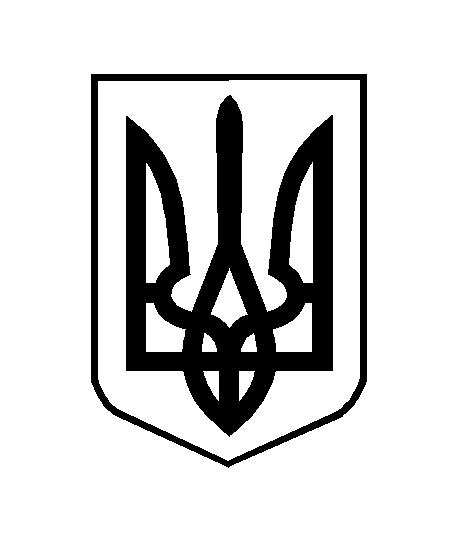 